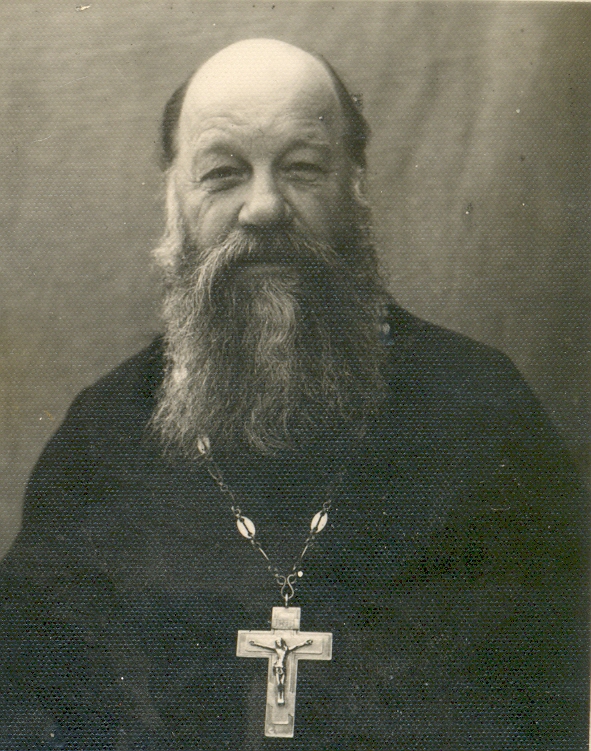 Соколов Владимир Никандрович22.04.1898 – 10.12.76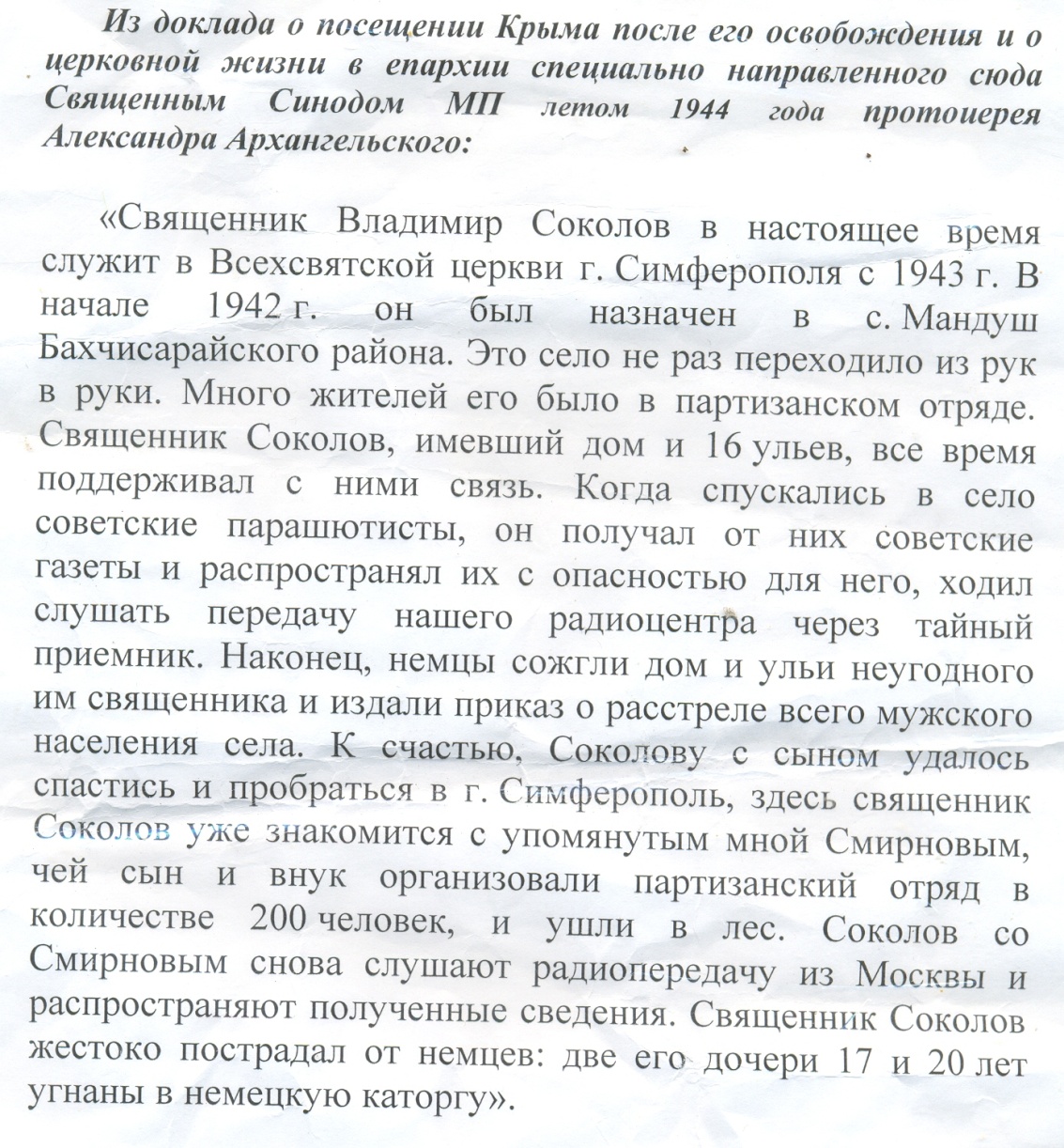 